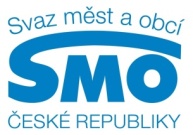 TISKOVÁ ZPRÁVAStarostové budou jednat o penězích na rozvoj území. Na XX. celostátní finanční konferenciPRAHA, 2. října 2017 - Především dotacím, a to národním i evropským, se bude věnovat tradiční Celostátní finanční konference (CFK). Půjde o jubilejní 20. ročník, který pořádá pobočný spolek Svazu měst a obcí ČR ve čtvrtek a v pátek 2. a 3. listopadu 2017. Do pražských Vysočan se sjedou starostové z celé České republiky. Budou debatovat o tom, co je v oblasti financování trápí, kde vidí plusy a minusy stávajícího systému. Mluvit se bude o rozpočtovém určení daní či o změně ústavy, po které představitelé samospráv dlouhodobě volají. „Na loňské Celostátní finanční konferenci jsem apeloval na vládu, aby se zasadila o změnu rozpočtového určení daní ve prospěch obcí. Jsem rád, že nás vláda vyslyšela a tzv. RUD se změnilo. Za to ministrům patří poděkování,“ říká předseda Svazu měst a obcí ČR a starosta Kyjova František Lukl a dodává: „Teď jen doufáme, že nám peníze navíc nevezmou škrty nebo nové povinnosti s finančními dopady, s kterými obce nemohly počítat, protože o nich stát rozhodl během roku. Proto dlouhodobě voláme po změně ústavy. Tak, aby garantovala, že pokud obcím přibudou povinnosti, měly by na jejich realizaci dostat i potřebné peníze v plné výši.“Kromě podílu z daní v rámci RUD obce od státu dostávají národní a evropské dotace. XX. celostátní finanční konference se tak bude věnovat programům šitým na míru obcí z Ministerstva pro místní rozvoj, Ministerstva životního prostředí nebo Ministerstva práce a sociálních věcí. Také podpoře v rámci Programu rozvoje venkova. „Chybět nebude ani oblíbené téma vývoje daňových příjmů a jeho predikce nebo aktuální situace v legislativě finančního řízení, kontroly a auditu,“ říká výkonný ředitel Svazu měst a obcí ČR a starosta Velkého Oseku Pavel Drahovzal a dodává: „Program se snažíme koncipovat co nejvíc prakticky, abychom reagovali na aktuální problémy a potřeby měst a obcí. Zazní tak novinky v odměňování zastupitelů, informace o správném stanovování platových tarifů nebo postupy, jak převádět pozemky ze státu na obce.“ Dvoudenní Celostátní finanční konference se každý rok účastní na čtyři stovky lidí. Akci, kterou bude moderovat Jolana Voldánová, vnímají jako možnost vzájemně si vyměnit zkušenosti a probrat, co se chystá. Letos se dá čekat velký zájem i o obecné nařízení o ochraně osobních údajů, tedy tzv. GDPR. „GDPR bude od května 2018 největší změnou v ochraně osobních údajů za posledních dvacet let. Reaguje na bouřlivý rozvoj moderních technologií. Nařízení zavede nejen pro obce povinnost mít pověřence na ochranu dat a změní všechny vnitřní předpisy povinných subjektů,“ říká jednatel pobočného spolku Svazu měst a obcí ČR Dan Jiránek a dodává: „Odhadujeme, že si GDRP vyžádá cca 600 milionů Kč ročně. Další až 1 miliarda Kč bude třeba na start dané povinnosti.“Na CFK zpravidla nechybí představitelé vlády, zástupci ministerstev a dalších veřejných i soukromých organizací. Letos to bude o to zajímavější, že se tradiční akce Svazu měst a obcí ČR koná zhruba čtrnáct dní po volbách do Poslanecké sněmovny. Generálním partnerem XX. celostátní finanční konference je ČEZ. Partnery pak EMPEMONT a Wolters Kluwer. Mediálními partnery jsou INS, Lidové noviny, Parlamentní listy a Veřejná správa.XX. celostátní finanční konference - 2. a 3. listopadu 2017 - Clarion Congress Hotel Prague -  http://smocr.cz/cz/nase-akce/financni-konference/xx-cfk/default.aspx Pro další informace kontaktujte: Štěpánka Filipová, Svaz měst a obcí ČR, mediální zastoupení, mobil: 724 302 802, e-mail: filipova@smocr.cz